تأثير جهاز مقترح وبعض التمرينات في تطوير بعض الصفات (البدنية ,المهارية ,الحركية) لدى اللاعبين الناشئين بكرة القدم للصالاتم.م. حسن عبد الهادي لهيمصالعراق. جامعة القادسية. كلية التربية الرياضية Hasan_88@YAHOO.COMالملخصهدفت الدراسة الى تصميم  جهاز مقترح لتطوير بعض الصفات البدنية والمهارية والحركية  لدى اللاعبين الناشئين بكرة القدم للصالات والتعرف على تأثير الجهاز المقترح وبعض التمرينات في تطوير الصفات قيد الدراسة لدى اللاعبين الناشئين بكرة القدم للصالات , وكذلك التعرف على الفروق ما بين الاختبارين البعديين للمجوعتين التجريبية والضابطة في تطوير الصفات قيد الدراسة لدى اللاعبين بكرة القدم للصالات .استخدم الباحث المنهج التجريبي (المجوعتين المتكافئتين) لملائمته في حل مشكلة بحثه ، ويتكون مجتمع البحث من ( 30 ) لاعبا من لاعبي المدرسة الكروية للصالات(الناشئين) بأعمار (15-17) في  قضاء عفك  تم اختيار ( 20 ) لاعباً منهم يمثلون عينة البحث وبنسبة ( 66.66 % ) بالطريقة العشوائية البسيطة( القرعة ) بعد استبعاد  حراس المرمى ، وتم تقسيم العينة إلى مجموعتين ايضا بالطريقة العشوائية البسيطة احداهما تجريبية واخرى ضابطة كل مجموعة تحتوي على ( 10 ) لاعبين .وقام الباحث بإجراء التجربة الرئيسية المتكونة من (تصميم الجهاز واعداد التمارين الاختبارات القبلية والاختبارات البعدية) وقد أستخدم الباحث مجموعة من القوانين الإحصائية من أجل معالجة النتائج القبلية والبعدية إحصائيا حيث أستخدم الباحث الحقيبة الإحصائية ( SPSS ) للتوصل الى النتائج .  أما أهم الاستنتاجات فهي ان الجهاز المقترح والتمارين المعدة من قبل الباحث لها الاثر الكبير في تطوير الصفات قيد الدراسة ويوصي الباحث باستخدام الوسائل الحديثة في التدريب والاجهزة المساعدة في تطوير الصفات البدنية والحركية لدى اللاعبين لاختصار الجهد والوقت .الكلمات المفتاحية : جهاز مقترح ، البدنية , المهارية , الحركية ، كرة القدم للصالاتThe impact of a proposed device and some exercises in the development of somecharacteristics (physical, technical skills, motor) among the junior Futsal playersM.M. Hasan Abdul-Hadi LahymisIraq. Al-Qadisiyah University. Faculty of Physical EducationHasan_88@yahoo.comAbstractThe study aimed to design a proposed device to develop some the physical, technical skills and motor characteristics among the junior Futsal players; to identify the impact of the proposed device and some exercises in the development of features under study among the junior Futsal players; and to identify the differences between the two posttests for the two groups, experimental and control groups, in the development of the features under study among the Futsal players.The researcher used the experimental method (the equal groups) for its suitability in solving the problem of this research. The research population contains 30 players from the Futsal players (junior) aged (15-17) in Afak district. 20 players of them were selected to represent the research sample by (66.66%) with the simple random method (lot) after excluding the goalkeepers. The research sample was divided into twogroups by the simple random method; one of them is experimental and the other one is controlling, and each group contains 10 players.The researcher conducted the main experiment, which was composed on (designing the device and preparing the pretests and posttests). The researcher used a set of statistical laws in order to treat the pretests and posttests results statistically, as the researcher used (SPSS) to get the results.The most important conclusions were that the proposed device and exercises prepared by the researcher had a significant impact on the development of features under study.The researcher recommended using modern means of training and services to assist inthe development of physical and kinetic qualities of the players to shorten the timeand effort.Keywords : proposed device, physical, technical skills, motor, Futsal.1- المقدمة : تعد لعبة كرة القدم من الالعاب الشعبية المشهورة فق حظيت باهتمام خبراء الرياضة بكافة اختصاصاتهم ونظرا لتطور العلوم والمعارف في كثير من المجالات لاسيما المجال الرياضي فقد نالت لعبة كرة القدم نصيبا كبيرا من اهتمام الباحثين مما انعكس ذلك على تطور اساليب اللعبة والخطط والقوانين التي ساهمت في اعطاء جمالية في اداء اللاعبين وزيادة اثارة حماس الجماهير. ان لعبة كرة القدم للصالات واحدة من تطورات كرة القدم الحديثة فهي اسلوب لعبة جديدة وتعد ركيزة اساسية لتطوير كرة القدم وهي لعبة قديمة وحديثة ،قديمة بالأصل والمنبع وبنفس الوقت حديثة بأسلوبها واستقلاليتها , ولذلك تسعى الدول المتقدمة الى اعداد رياضيها للوصول الى افضل الانجازات وصعودهم الى منصة التتويج العلمية وذلك من خلال الاختيار الدقيق لهؤلاء الرياضيين والمستند الى كثير من دقائق الامور ووظيفتها العلمية والتدريب وكذلك التعليم والاختبارات الحديثة في لعبة كرة القدم للصالات للمناولة والدقة وربطا بالسرعة الحركية التي يجب ان توضع لمعاير عملية رياضية من خلال قدرات هؤلاء الرياضيين ومعرفة قابلياتهم البدنية والمهارية لمساعدة المدربين على وضع الخطط التدريبية المناسبة للوصول الى افضل الانجازات الرياضية. وان اهتمام العاملين بالتدريب على الوسائل المختلفة لتطوير الصفات البدنية والمهارية و الحركية لدى اللاعبين للوصول باللاعبين الى افضل المستويات خلال فترات الاعداد العام والخاص , وأن عملية الاختيار الصحيح للاعبي  كرة القدم للصالات لا يقتصر فقط على الخبرة الشخصية والملاحظة الشخصية والصدفة بل يحتاج الى اتباع الاساليب العلمية السليمة والاعتماد على الاختبار للاعبين , لتحقيق المستويات المطلوبة مع الاختصار في الوقت والجهد اثناء التدريب . لذلك تحتاج لعبة  كرة القدم للصالات من ممارسيها صفات بدينة ومهارية وحركية  وبمستوى عالي لدى اللاعبين , لذا فعلى المدربين والعاملين في هذا المجال اختيار اللاعبين وفق معايير تؤهلهم لإنجاز الاداء المهارى والبدني وفق الطموح الذي ينشره هذا المدرب. من ذلك تأتي اهمية البحث في تصميم جهاز لتطوير بعض الصفات البدنية والمهارية لدى لاعبي كرة القدم للصالات والتي يعمل المدربين على تطويرها والتي تحتاج الى وقت طويل وتدريبات مكثفة لتطويرها .ومن خلال اطلاع الباحث والمقابلات التي اجراها مع عدد من مدربي كرة القدم للصالات اتضح ان هذه اللعبة  بحاجة الى لاعبين يمتازون بصفات بدنية ومهارية وحركية وبمستوى عالي لأنها لعبة تمتاز بالسرعة في الحركة وتحتاج الى اتقان المهارات الفردية في اصعب مواقف اللعب لان في اغلب الاحيان كل لاعب يواجه منافسه وبحاجة للتغلب علية لأداء الواجب التكتيكي الجماعي للفريق ,  ومن خلال متابعة الباحث لأغلب التدريبات التي يقوم بها المدربون من اجل تطوير تلك الصفات , وجد انها تستغرق وقت طويل وتحتاج الى بذل جهد كبير من قبل اللاعب والمدرب لتطوير الصفات البدنية والمهارية والحركية لدى اللاعبين , وبذلك فأنها مشكلة تواجه المدربين واللاعبين في استنزاف الوقت والطاقة من اجل الوصول الى مستوى عالي من الاداء بتطوير الصفات البدنية والمهارية والحركية لذا قام الباحث بأعداد هذا الجهاز وبعض التمرينات من اجل تطوير الصفات قيد الدراسة .ويهدف البحث للتعرف على : 1- تصميم جهاز مقترح لتطوير بعض الصفات البدنية والمهارية والحركية لدى اللاعبين الناشئين بكرة القدم للصالات. 2- التعرف على تأثير الجهاز المقترح وبعض التمرينات في تطوير الصفات البدنية والمهارية والحركية لدى اللاعبين الناشئين بكرة القدم للصالات .3- التعرف على الفروق للاختبارين القبلي والبعدي . للمجموعتين التجريبية والضابطة 4- التعرف على الفروق ما بين الاختبارين البعديين للمجوعتين التجريبية والضابطة في تطوير الصفات قيد الدراسة لدى اللاعبين الناشئين بكرة القدم للصالات .2- اجراءات البحث : 2-1 منهج البحث : أستخدم الباحث المنهج التجريبي ( المجموعتين المتكافئتين ) كونه أنسب المناهج لحل مشكلة البحث .2-2 عينة البحث : أشتمل مجتمع البحث على لاعبي المدرسة الكروية (الناشئين) في قضاء عفك لكرة القدم للصالات , هم بأعمار   ( 15 – 17 ) سنة بواقع ( 30 ) لاعباً ـ تم اختيار ( 20 ) لاعباً منهم يمثلون عينة البحث وبنسبة ( 66.66 % ) بالطريقة العشوائية البسيطة ( القرعة ) بعد استبعاد  حراس المرمى ، وتم تقسيم العينة إلى مجموعتين ايضا بالطريقة العشوائية البسيطة احداهما تجريبية واخرى ضابطة كل مجموعة تحتوي على ( 10 ) لاعبين .2-3 تجانس وتكافؤ العينة :لكي يتسنى إرجاع الفروق بين المجموعتين الى العامل التجريبي فيجب ان تكون المجموعتان متكافئتين في جميع المتغيرات عدا المتغير التجريبي ولغرض التحقق من تجانس وتكافؤ المجموعتين قام الباحث بإجراءات يرمى من ورائها ضبط المتغيرات على الرغم من ان العينة تمثل فريقاً واحداً . ألا أن التكافؤ العينين في كل من والاختبارات البدنية والمهارية لها تأثير على الاختبارات اللاحقة ولكلا المجموعتين ، لذا قام الباحث بمعاملة وتحليل البيانات المعنية بنتائج الاختبار القبلي للعينة ، فأستخدم الوسائل الإحصائية المناسبة التي تمكن من استخراج الوسط الحسابي والانحراف المعياري ومعامل الاختلاف وكذلك قيمة ( t ) المحتسبة للعينات المستقلة للمجموعتين  للتأكد من تجانسها  وتكافئها قبل أعطاء المتغير التجريبي لمعرفة التغيرات الحاصلة من عدمها والجدول ( 1 ) يوضع تجانس المجموعة التجريبية ، والجدول (2 ) يمثل تجانس المجموعة الضابطة ، كما ان الجدول ( 3 ) يوضع نتائج (t )المحسوبة اقل من قيمتها الجدولية عند درجة حرية( 18 ) ومستوى دلالة (0,05) مما يؤشر عشوائية الفرق مما يؤكد تكافؤ المجموعتين( التجريبية والضابطة) في كل المتغيرات التي تم بحثها ، قبل أجراء التجربة .جدول  (1 )  يبين تجانس المجموعة التجريبية في الصفات الاساسيةجدول (2 ) يبين تجانس المجموعة الضابطة في الصفات الاساسيةجدول  (3) يبين تكافؤ عينة البحث ( التجريبية والضابطة) في الصفات قيد الدراسة2-3 الوسائل وأدوات البحث والأجهزة المستخدمة : 2-3-1 الأدوات والوسائل المستخدمة :ومن أجل اتمام البحث وحل مشكلته استعان الباحث ببعض الأدوات لتحقيق أهداف بحثه والتي تعني الوسائل التي يستطيع من خلالها الباحث حل مشكلته وتحقيق أهدافه , وقد أستخدم الباحث الوسائل الآتية :- - استمارات استبيان لاستطلاع أراء الخبراء والمختصين (ملحق 1) - الاختبار والقياس .- المصادر والمراجع العربية .- استمارة جمع البيانات.- كادر العمل المساعد (ملحق 2) أما الادوات المستعملة فهي :-- ساعة إيقاف نوع ( كاسيو ) عدد (2 ) تقيس إلى أقرب 1/100 من الثانية .- شاخص عدد ( 12 ) .- كرات قدم للصالات قانونية عدد ( 10 ) .- صافره عدد(2).- كامرة نوع سوني (24).- شريط لاصق .- الجهاز المستخدم في البحث .(ملحق 3) 2-4 خطوات أجراء البحث :2-4-1 تصميم الجهاز :بعد عرض فكرة البحث على اساتذة مختصين في كلية الهندسة / جامعة القادسية تم وضع الشكل الاولي لتصميم الجهاز وبعدها قام الباحث بتصميم الجهاز في ورشة الاخوين الميكانيكية وتم اختباره مبدئيا وبعدها تم التعديل علية من حيث الارتفاع وقوة النابض الحلزوني وحجم القاعدة ووزنها وكما مبين في الملحق (3) ليكون الجهاز بشكله النهائي , حيث ان شكل الجهاز مشابهة لجهاز السرعة المستخدم في رياضة الملاكمة لكنه مثبته على الارض وتستعمل القدم بركل الكرة , حيث بالإضافة الى التدريب الذي يقوم به اللاعب يضيف الية جانب المتعة والتشويق اثناء التدريب على الجهاز . 2-4-2 تحديد الصفات الاساسية التي يعمل الجهاز على تطويرها في كرة القدم للصالاتلغرض تحديد الصفات الخاصة التي يطورها الجهاز والتمرينات لدى لاعبي كرة القدم للصالات ، استعان الباحث بالمراجع والمصادر الخاصة في كرة القدم للصالات ومن ثم تم عرضها على الخبراء والمختصين ملحق(1) في كرة القدم للصالات وفي الاختبارات والقياسات (ملحق 4) , وكذلك عرض الجهاز بتصوير فديوي وشح عمله , لغرض التعرف على أهم الصفات الخاصة بكرة القدم للصالات بالناشئين ممن هم بعمر ( 15 – 17 ) سنة والتي يمكن للجهاز والتمرينات تطويرها ، وبعد جمع الاستمارات وتفريغ البيانات تم قبول المهارات التي حصلت على نسبة 61.11% وكما مبين في الجدول (4) .                        جدول (4) المهارات الأساسية حسب رأي (8) خبراء وأهميتها النسبيةقام الباحث باستبعاد المهارة التي حصلت على تحت نسبة ( 61,11% ) حيث يمكن استبعاد المكونات التي تقل نسبتها المئوية عن ( 61,11 % ) وعليه أصبحت المهارات الأساسية التي تناولتها الدراسة هي :- 1- دقه المناولة 2- القوه المميزة بالسرعة 3- السرعة الحركية4- الرشاقة 5- التوافق 2-4-3 تحديد أهم الاختبارات الخاصة بالمتغيرات البدنية :بعد إن تم تحديد الصفات البدنية من قبل الخبراء ، استعان الباحث بالمصادر والمراجع الخاصة بالاختيارات والقياس ، أعد الباحث استمارة استبيان لتحديد الاختبارات الخاصة بالمتغيرات التي تم بحثها ينظر الملحق(4) والتي تم عرضها على مجموعة من الخبراء والمختصين , وبعد جمع الاستمارات وتفريغ البيانات تم استخراج الأهمية النسبية لكل اختبار ، وتم قبول الاختبارات التي حصلت على نسبة ( 50% فما فوق ) وكما مبين في الجدول (5) .   جدول (5) يبين الأهمية النسبية للاختبارات الخاصة بالمتغيرات البدنية حسب رأي (5 ) خبراء2-5 الاختبارات :1- اختبار القوة المميزة بالسرعة (الحجل على ساق واحدة 30م )                         (موفق اسعد محمود, 2009, ص37)2- اختبار السرعة الحركية (دوران الرجل حول السلة 15ثا )                                 (محمد صبحي حسانين, 1987 , ص)3- اختبار الرشاقة (الركض المتعرج 4 شواخص ركض متعدد الجهات)               (محمد صبحي حسانين, 1987 , ص351)4- اختبار التوافق (الدوائر المرقمة)                                                    (موفق اسعد محمود, 2009, ص37)5- اختبار دقة المناولة (المناولة نحو ثلاث دوائر مرسومة على الارض نصف اقطارها 3,5,7 )                                                                                        (موفق اسعد محمود, 2009, ص49)2-6 التجربة الاستطلاعية لاختبارات البحث :قبل خوض التجربة الرئيسة كان لزاماً القيام بتجربة استطلاعية على عينة صغيرة في مجتمع البحث ، والغرض منها اختيار وسائل البحث أدواته , والتعرف على المعوقات التي قد ترافق اجراء الاختبارات في التجربة الرئيسية , إذ قام الباحث بأجراء تجربة استطلاعية بتاريخ 9\3\  2013م على عينة مكونة من ( 8 ) لاعبين المدرسة الكروية  ممن هم خارج عينة البحث في تمام الساعة ( 4:30 ) بعد الظهر وكان الغرض منها هو :- 1- التعرف على المعوقات التي تواجه الباحث إثناء أجراء التجربة الرئيسية .2- التأكد من صلاحية الأجهزة المستخدمة .3- التعرف على زمن إجراء كل اختبار فضلاً عن الزمن الكلي للاختبارات .4- التأكد من كفاءة فرق العمل المساعد .5- التأكد من تسلسل الاختبارات .2-7 التجربة الرئيسية : تم اجراء التجربة الرئيسية التي انقسمت على ثلاث مراحل هي (الاختبارات القبلية , والتمرينات الخاصة , الاختبارات البعدية ) . 2-7-1 الاختبارات القبلية :تم أجراء الاختبار الأولي لعينة البحث في يوم الاثنين المصادف 3 /3 / 2013 في تمام الساعة (4:30 ) عصراً , تم ضبط جميع المتغيرات من حيث الوقت والأدوات والأجهزة وكذلك فريق العمل المساعد ليتم تطبيقها عند أجراء ( الاختبار البعدي ) أي بعد تنفيذ المنهج التدريبي المقترح , وتم أجراء الاختبارات على قاعة مركز شباب عفك .2-7-2 التمرينات الاساسية :قام الباحث وبالاتفاق مع المدرب المسؤول على تدريب المدرسة الكروية بأخذ جزء من القسم الرئيسي في الوحدة التدريبية اليومية لإعطاء تمارين خاصة للاعبين منها على الجهاز المعد من قبل الباحث والاخرى تمارين باستخدام اجهزة وادوات اخرى الهدف منها تطوير الصفات البدنية والمهارية للاعبين واستمرت على ثلاث وحدات تدريبية في الاسبوع ولمدة شهر ونصف (ملحق 5) 2-7-3 الاختبارات البعدية : تم اجراء الاختبارات البعدية لعينة البحث بتاريخ 20/4/2013 وبنفس الية الاختبار القبلي من وقت وتسلسل للاختبارات وكذلك كادر العمل المساعد 2-8 الوسائل الاحصائية المستخدمة : بعد جمع البيانات والمعلومات قام الباحث بأجراء التحليلات الاحصائية عليها باستخدام برنامج الحقيبة الاحصائية (spss ver.12 ) 3- عرض وتحليل ومناقشة النتائج :3-1عرض ومناقشة نتائج الاختبارات القبلية والبعدية لبعض الصفات الاساسية للمجموعتين التجريبية والضابطة جدول (7) يبين الاوساط الحسابية والانحرافات المعيارية وقيمة (t) المحتسبة والجدولية لمجموعتين التجريبية والضابطة للاختبارات القبلية والبعدية لبعض الصفات الاساسية من خلال النتائج في الجدول اعلاه تبين نتائج الاختبارات القبلية للصفات قيد الدراسة ونتائج الاختبارات البعدية لنفس الصفات , وكذلك قيم(t)  المحسوبة والجدولية ودرجات الحرية ومستوى الدلالة , وتبين النتائج مستوى التطور الحال للاعبين في الصفات قيد الدراسة وللمجوعتين التجريبية والضابطة , حيث ان التدريب المنظم و الموجهة والهادف هو الذي يكون ذات التأثير الاكبر في تطوير ورفع مستوى اللياقة البدنية لدى اللاعب وهذا ما اكده العلماء في مجال التدريب  , (وهذا يتفق مع مبادئ علم التدريب الرياضي التي تشير إلى إن التدريب المبرمج على وفق الصيغ العلمية الصحيحة ومبدأ الزيادة بالتدرج يكون له أثر إيجابي على المتدربين )                                                            (أبو العلا أحمد عبد الفتاح وأحمد نصر الدين سيد, ص98،1993)واكده ايضا (أبو العلا ) (من أجل الحصول على تكيفات فسيولوجية حقيقية يجب ان ينظم الرياضي في التدريب منظم ومستمر لفترة لا تقل عن ( 8 – 12 ) أسبوعاً)                     (أبو العلا احمد عبد الفتاح ,  ص15، 1997)وبالتالي فان التطور الذي حصل لاعبين في الصفات قيد الدراسة كان نتيجة المناهج التدريبية للمجموعتين  التجريبية والضابطة ولكن نشاهد من خلال النتائج للقياس البعدي ان مستوى التطور للمجوعة التجريبية اعلى من الضابطة وهذا نتيجة ترتيب التمارين وتأثير الجهاز في تطوير الصفات قيد الدراسة وهذا ما اشار الية علماء التدريب الرياضي حيث اكدوا ان جميع المناهج التدريبية تؤدي الى تطوير اللاعبين لكن افضل المناهج هي التي تكون ذات تأثير اكبر على اللاعب اي في رفع مستوى البدني والوظيفي للاعب والتي تكون بأقل وقت من حيث الفترة الزمنية للمنهج . ويعزو الباحث هذا التطور الحاصل للاعبي في المجموعة التجريبية مقارنة بالمجموعة الضابطة الى نوعية التمارين المستخدمة على الجهاز المقترح بالإضافة الى التمارين المقترحة من قبل الباحث لتطوير الصفات قيد الدراسة . 3-2 عرض ومناقشة نتائج الفروق بين الاختبارات البعدية للمجوعتين التجريبية والضابطة جدول (8) يبين الاوساط الحسابية والانحرافات المعيارية وقيمة (t) المحتسبة والجدولية لمجموعتين التجريبية والضابطة للاختبارات البعدية لبعض الصفات الاساسيةمن خلال الجدول اعلاه الذي يبين الاوساط الحسابية والانحرافات المعيارية وقيمة (t) المحتسبة والجدولية لمجموعتين التجريبية والضابطة للاختبارات البعدية لبعض الصفات الاساسية تحت درجة حرية (18) ومستوى دلالة (0,5) حيث يوضح الجدول ان هنالك فروق ذات دالة معنوية بين قيم الاختبار البعدي للمجوعتين التجريبية والضابطة حيث تشير تلك الفروق الى ان التدريب المنظم والموجه له الاثر الكبير في مستوى التطور بالصفات قيد الدراسة لدى اللاعبين في المجوعة التجريبية مقارنة بالمجموعة الضابطة وان اكثر ما يعمل علية المدرب الناجح هو ايصال اللاعب الى اعلى مستوى من الجاهزية البدنية وفي جميع الصفات البدنية الخاصة في الفعالية او اللعبة المختص بها وهذا ما اكده جميع علماء التدريب الرياضي حيث ذكر تيرس عوديشو (جزء كبير من وقت التدريب يخصصه المدربون لتنمية الصفات الدنية لرياضيهم واحيانا يسمون ذلك احيانا بالإعداد البدني , ويخطط المدربون للإعداد البدني باتباع مبادئ معينة لتأكيد من حصول تنمية ايجابية للصفات البدنية التي تعد ضرورية لإدامة اللياقة البدنية والاستعداد للمشاركة في المنافسة)                                                                   تيرس عوديشو : مبادئ التدريب الرياضي , محاضرات الدراسات العليا , جامعة بغدادفي حين اكد عماد الدين على التدريب العلمي الهادف الذي يصل باللاعب الى اعلى المستويات حيث ذكر (ان التدريب في الالعاب الجماعية عملية تربوية تخضع للأسس والمبادئ العلمية , وتهدف الى اعداد اللاعب للوصول الى افضل المستويات الرياضية العالية في لعبة معينة من الالعاب الجماعية)                                                                   (عماد الدين عباس , 2005 , ص155)وهذا يؤكد ما توصل له الباحث من نتائج في التمرينات المعدة على الجهاز المقترح لتطوير الصفات قيد الدراسة للمجموعة التجريبية والفروق الحاصلة بين المجموعتين ولصالح المجموعة التجريبية يؤكد على ان التمارين كان لها الاثر الكبير في رفع مستوى اللاعب البدنية والمهارية والحركية وهذا هو احد اهداف العملية التدريبية (وهو الوصل باللاعب الى اعلى المستويات في اقصر فترة ممكنة )                           (عماد الدين عباس , 2005 , ص159)ويتفق الباحث مع اراء الخبراء على ان التدريب المنظم المبني على اسس علمية يكون اكثر تأثير على اللاعب في رفع المستوى من حيث تطوير الصفات البدنية والمهارية وكفاءة الأجهزة الوظيفية للاعب . 4- الاستنتاجات والتوصيات :4-1 الاستنتاجات : 1- ان الجهاز المقترح والتمارين المعدة من قبل الباحث لها الاثر الكبير في تطوير الصفات قيد الدراسة.2- ان التدريب المنظم والموجه له الاثر الكبير في تطوير الصفات البدنية من التدريب العشوائي والمطول وخلال فترة زمنية اقل .3- ان الجهاز والتمارين المقترحة ساعدت في تطوير اللاعبين في الصفات قيد الدراسة للمجموعة التجريبية وبنفس الوقت منه للمجموعة الضابطة . 4-2 التوصيات :1- ضرورة اتباع الوسائل العلمية الحديثة في اعداد التمارين لتطوير المستويات البدنية للاعبين . 2- تساعد الوسائل العلمية الحديثة في التدريب في اختصار الوقت واظهار نتائج افضل من الوسائل او التمارين التقليدية .المصادرملحق (1)يبن استمارة استبيان آراء الخبراء والمختصين حول تحديد أهم الصفات البدنية والمهارية والحركية للاعبي كرة القدم للصالات التي يعمل الجهاز على تطويرها    جامعة القادسيةكلية التربية الرياضية   الدراسات بسم الله الرحمن الرحيماستمارة استبيان آرا الخبراء والمختصين حول تحديد أهم الصفات البدنية والمهاريه والحركية للاعبي كرة القدم للصالات  السيد ................................................................................ المحترم م / استبيان تحية طيبة ..يروم الباحث بأجراء بحثه العلمي الموسوم (( تصميم جهاز مقترح وبعض التمرينات لتطوير بعض الصفات الاساسية لدى لاعبي كرة القدم للصالات )).نظراً لما نعهده بكم من خبرة ودراية علمية رصينة في تخصصكم العلمي ، نرجو منكم ابداء مساعدتكم في تحديد أهم الصفات البدنية والمهارية والحركية للاعبي كرة القدم للصالات  التي يعمل الجهاز المقترح على تطويرها مع بعض التمارين الخاصة ، التي سيتم تحديـــــــدها من قبلكم في استمارة الاستبيان المرفقة طياً . من خلال التأشير عليها بعلامـــة ( صح) امام الصفة المناسبة من التدرج الاتي (صفر ، 1 ، 2 ، 3 ، 4 ، 5)  .                                                مع التقدير                                                                                           ملاحظة /يرجى اضافة أي صفة ترونها مناسبة وغير مدرجة في الاستمارة وبأن تكون ضمن الصفات البدنية الخاصة بلاعبي كرة القدم للصالات مع تحديد الدرجة المناسبة لها . اللقب العلمي /الاختصاص /مكان العمل /                                                                	             الباحث التاريخ /						                    م.م حسن عبد الهادي لهيمصالتوقيع /					ملحق (1 – أ)استمارة تحديد الصفات البدنية الخاصة للاعبي كرة القدم للصالاتملحق (1 – ب)استمارة تحديد المهارات الاساسية  للاعبي  كرة القدم للصالاتملحق (2)كادر العمل المساعدملحق (3) الجهاز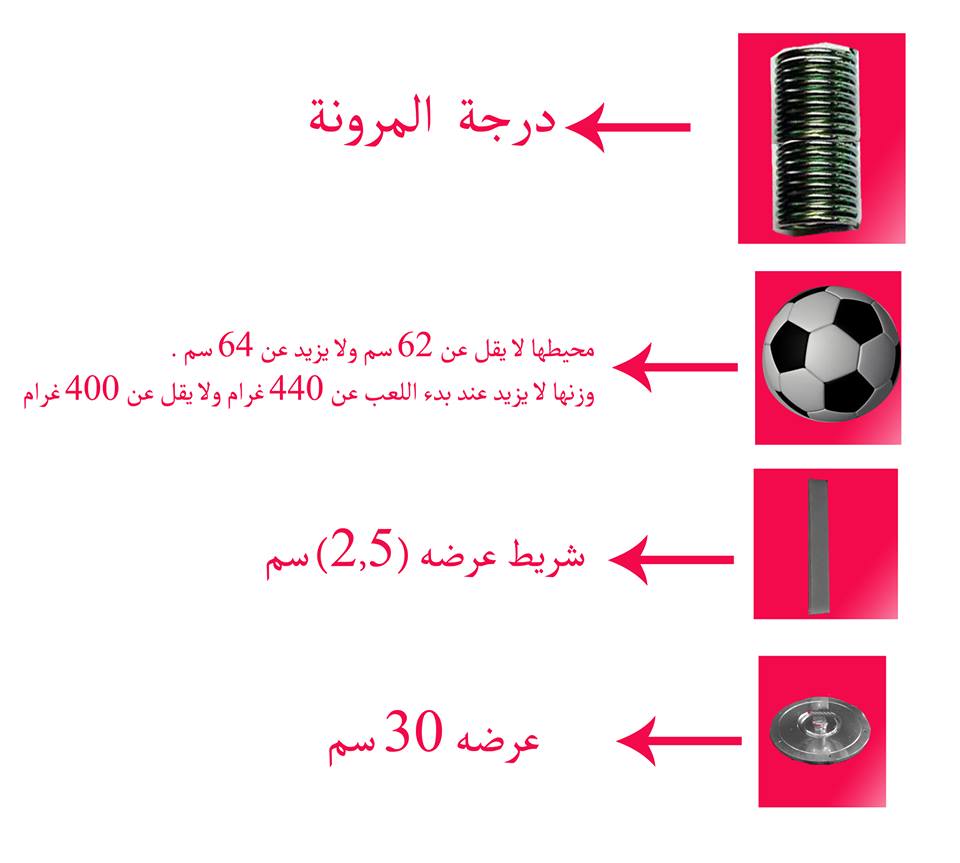 الجهاز 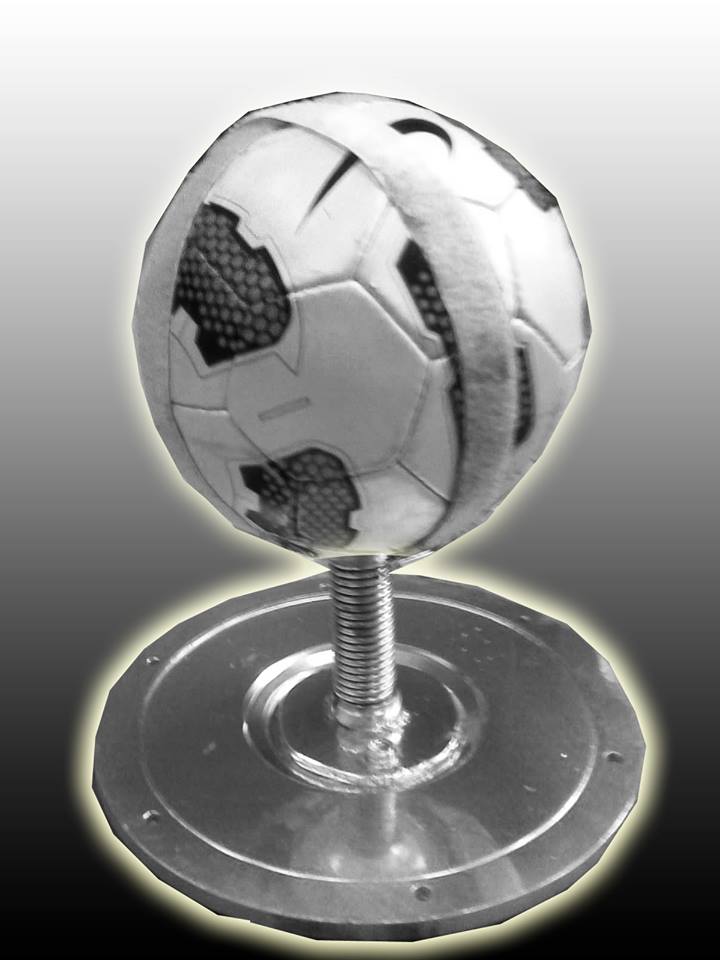 ملحق (4)يوضح أسماء السادة المتخصصين الذين تم عرض استمارة اختيار بعض الصفات الاساسيةملحق (5) الوحدة التدريبية مخطط يوضح التموجية للمنهج المعد لأسابيع التدريب التموجية خلال الاسبوع الاول لوحدة تدريبية يومية خلال الاسبوع الاول لليوم الثانيتالمتغيرات المبحوثة س-+عمعامل الاختلاف 1القوة المميزة بالسرعة/ ثا 13,4831,258,342السرعة الحركية / ثا 10,530,6326,003الرشاقة / ثا 11,5150,3573,104التوافق الحركي / ثا 9,0550,5465,035دقة المناولة 5,81,22921,21تالمتغيرات س-+عمعامل الاختلاف1القوة المميزة بالسرعة /ثا 13,7240,7995,822السرعة الحركية / ثا 11,0620,363,253الرشاقة / ثا 11,4170,2952,584التوافق / ثا 8,7430,4374,995دقه المناولة 5,31,49428,189المتغيراتالمتغيراتالمتغيراتالمجموعة التجريبية المجموعة التجريبية المجموعة التجريبية المجموعة الضابطةالمجموعة الضابطةالمجموعة الضابطة(ت)المحسوبة(ت)المحسوبة(ت)*الجدولية(ت)*الجدوليةالدلالة الاحصائيةالدلالة الاحصائيةتتالقياساتس-س-+عس-س-+عقيمة (t)قيمة (t)قيمة (t)قيمة (t)11القوة المميزة بالسرعة 13,48313,4831,12513,72413,7240,7990,5520,5522,102,10عشوائيعشوائي22السرعة الحركية /ثا10,5310,530,52411,06211,0620,5290,2120,2122,102,10عشوائيعشوائي33الرشاقة / ثا 11,51511,5150,35711,41711,4170,2950,6680,6682,102,10عشوائيعشوائي44التوافق / ثا 9,0559,0550,5468,7438,7430,4731,3651,3652,102,10عشوائيعشوائي55دقه المناولة 5,85,81,2295,35,31,4940,8170,8172,102,10عشوائيعشوائيتالمهارات الأساسية عدد النقاط الأهمية النسبية 1دقه المناولة 4293,33%2السرعة الحركية4293,33%3القوه المميزة بالسرعة4497,77%4التوافق 3577,77%5الرشاقة 3884,44%تالصفة البدنيةالاختبارات المرشحةعدد الخبراءالنسبة المئوية1القوة المميزة بالسرعة للرجلينالحجل على ساق واحدة 30م480%1القوة المميزة بالسرعة للرجلينالحجل أقصى مسافة 36م ، 18م ذهاباً وإيابا لكل رجل على حدة240%1القوة المميزة بالسرعة للرجلينالحجل على الرجل لمسافة 10 متر لكلتا الرجلين120%2السرعة الحركيةاختبار دوران الرجل حوله السلة (15 ثا )480%2السرعة الحركيةسرعه حركة الرجل بالاتجاه الأفقي 240%2السرعة الحركيةالجري في المكان  120%3الرشاقةالجري المكوكي120%3الرشاقةالركض المتعرج حول 4 شواخص متعدد الجهات480%3الرشاقةالركض المتعرج ذهاباً وإيابا ( 7 ) م120%3الرشاقةدوران الجذع للجانبين120%3الرشاقةثني الجذع للأمام من الجلوس الطويل120%4التوافقاختبار نط الحبل120%4التوافقاختبار الدوائر المرقمة ( بالزمن )360%4التوافقالحبو على شكل 8120%5دقة المناولة1.المناولة نحو ثلاث دوائر مرسومة على الارض  نصف أقطارها (3) (5) (7) 	583,33%5دقة المناولة2. المناولة نحو دائرة مرسومة على الارض نصف قطرها (2)م 		116,66%5دقة المناولة   3. المناولة نحو الهدف صغير يبعد          مسافة 20 متر		0    0%المجموعة المتغيرات الاختبار القبلي الاختبار القبلي الاختبار البعدي الاختبار البعدي قيمة (t) المحتسبة قيمة ( t) الجدوليةدرجة الحرية مستوى الدلالة النتيجة المجموعة المتغيرات سَعسعقيمة (t) المحتسبة قيمة ( t) الجدوليةدرجة الحرية مستوى الدلالة النتيجة المجموعة التجريبيةالقوة المميزة بالسرعة13,831,12510,530,6326,7462,26290,05معنويالمجموعة التجريبيةالرشاقة11,5150,3078,2920,33729,8022,26290,05معنويالمجموعة التجريبيةالتوافق9,0050,5464,590,3723,8622,26290,05معنويالمجموعة التجريبيةالسرعة الحركية10,530,6328,2910,33729,792,26290,05معنويالمجموعة التجريبيةدقة المناولة5,81,2258,90,8758,9082,26290,05معنويالمجموعة الضابطةالقوة المميزة بالسرعة13,7240,79911,0620,368,672,26290,05معنويالمجموعة الضابطةالرشاقة 11,4170,2958,830,63711,0052,26290,05معنويالمجموعة الضابطةالتوافق8,7430,4734,670,4921,5932,26290,05معنويالمجموعة الضابطةالسرحة الحركية11,0620,368,980,8738,9022,26290,05معنويالمجموعة الضابطةدقة المناولة5,31,4947,51,1782,9052,26290,05معنويالمتغيرات الاختبار البعدي للمجموعة الضابطة الاختبار البعدي للمجموعة الضابطة الاختبار البعدي للمجموعة التجريبيةالاختبار البعدي للمجموعة التجريبيةقيمة (t) المحتسبة قيمة ( t) الجدوليةدرجة الحرية مستوى الدلالة النتيجة المتغيرات سَعسعقيمة (t) المحتسبة قيمة ( t) الجدوليةدرجة الحرية مستوى الدلالة النتيجة القوة المميزة بالسرعة11,0620,3610,530,6323,62,10180,05معنويالرشاقة8,830,6378,2920,3372,92,10180,05معنويالتوافق4,670,494,590,372,122,10180,05معنويالسرعة الحركية8,980,8738,2910,3374,62,10180,05معنويدقة المناولة7,51,1788,90,8753,92,10180,05معنوي- أبو العلا أحمد عبد الفتاح وأحمد نصر الدين سيد : فسيولوجيا اللياقة البدنية ، ط1 ، دار الفكر العربي ، القاهرة - أبو العلا احمد عبد الفتاح : التدريب الرياضي – الأسس الفسيولوجية، ط1، دار الفكر العربي، القاهرة .  - عماد الدين عباس : التخطيط والاسس العلمية لبناء واعداد الفريق في الالعاب الجماعية نظريات – تطبيق , ط1 , مصر , 2005- محمد صبحي حسنين : التقويم و القياس في التربية البدنية و الرياضية , القاهرة , دار الفكر العربي , 1987 .- موفق اسعد محمود : الاختبارات والتكتيك في كرة القدم , عمان , دار دجلة , ط2 , 2009.تالصفات البدنية الخاصة الدرجة حسب الاهميةالدرجة حسب الاهميةالدرجة حسب الاهميةالدرجة حسب الاهميةالدرجة حسب الاهميةالدرجة حسب الاهميةتالصفات البدنية الخاصة صفر123451القوة المميزة بالسرعة للرجلين2السرعة الحركية3سرعة الاستجابة4الرشاقة5المرونة6التوافق7الدقة8التوازنتالمهارات الاساسية الدرجة حسب الاهميةالدرجة حسب الاهميةالدرجة حسب الاهميةالدرجة حسب الاهميةالدرجة حسب الاهميةالدرجة حسب الاهميةتالمهارات الاساسية صفر123451المناولة2التهديف3الاخماد4الدحرجةتالاسماللقب العلميالمؤسسة1حسام حسين مطنشم.مكلية التربية الرياضية/جامعة القادسية2عماد عودة          م.مكلية التربية / جامعة القادسية3قاسم لفتة بجاي           م.م كلية التربية الرياضية / جامعة القادسية 4احمد شنيور بكالوريوس تربية رياضية       مدرب العاب / جامعة القادسية / كلية التربية الرياضية تالاسماللقب العلميالمؤسسة1عبد الله حسين اللامي أ.دكلية التربية الرياضية/جامعة القادسية2عادل تركي حسن أ.دكلية التربية الرياضية/جامعة القادسية3علاء جبار أ.دكلية التربية الرياضية /جامعة القادسية4سلام جبار صاحب أ.م.دكلية التربية الرياضية /جامعة القادسية5علي حسين هاشم م.دكلية التربية الرياضية/جامعة القادسية6رأفت عبد الهادي م.دكلية التربية الرياضية/جامعة القادسيةالقسمالتمارينالتمارينالتمارينالتمارينالزمنالقسم التمهيدييتضمن هذا القسم جمع اللاعبين وتهيئتهم نفسيا للدخول بالوحدة التدريبية وحث اللاعبين على مواصلة التدريب لتطوير مستواهم البدني والفني وبعد ذلك الدخول بعملية الاحماءيتضمن هذا القسم جمع اللاعبين وتهيئتهم نفسيا للدخول بالوحدة التدريبية وحث اللاعبين على مواصلة التدريب لتطوير مستواهم البدني والفني وبعد ذلك الدخول بعملية الاحماءيتضمن هذا القسم جمع اللاعبين وتهيئتهم نفسيا للدخول بالوحدة التدريبية وحث اللاعبين على مواصلة التدريب لتطوير مستواهم البدني والفني وبعد ذلك الدخول بعملية الاحماءيتضمن هذا القسم جمع اللاعبين وتهيئتهم نفسيا للدخول بالوحدة التدريبية وحث اللاعبين على مواصلة التدريب لتطوير مستواهم البدني والفني وبعد ذلك الدخول بعملية الاحماء15 دقيقةالقسم الرئيسيالتمارينالشدةالحجمالراحة عدد المجاميعالراحة بين المجاميعالقسم الرئيسيركل الكرة بباطن القدم21 مرة15 ثا30 ثا(5) مجاميع(5) مجاميع(5)مجاميعالراحة بين المجاميع (3-5 ) دقيقة راحة ايجابية تتضمن السيطرة على الكرة او لعب مناولات بسيطة بين اللاعبين او المشي القسم الرئيسيركل الكرة بوجه القدم21مرة15 ثا30 ثا(5) مجاميع(5) مجاميع(5)مجاميعالراحة بين المجاميع (3-5 ) دقيقة راحة ايجابية تتضمن السيطرة على الكرة او لعب مناولات بسيطة بين اللاعبين او المشي القسم الرئيسيركل الكرة بكلتا القدمين بشكل متعاقب25 مرة15 ثا30 ثا(5) مجاميع(5) مجاميع(5)مجاميعالراحة بين المجاميع (3-5 ) دقيقة راحة ايجابية تتضمن السيطرة على الكرة او لعب مناولات بسيطة بين اللاعبين او المشي القسم الرئيسيالركض لمسافة 10 متر ثم اخماد الكرة وارجاعها بمناولة بداخل القدم الى الزميل الممر للكرة10 مرة40 ثا90 ثامجموعتينالراحة بين المجاميع (3-5 ) دقيقة راحة ايجابية تتضمن السيطرة على الكرة او لعب مناولات بسيطة بين اللاعبين او المشي القسم الرئيسياستلام الكرة  من الزميل والدحرجة ثم الدوران حول شاخص على بعد 10 متر عن الزميل ثم ارجاع الكرة بمناولة للزميل الممرر للكرة10مرة40 ثا90 ثامجموعتينالراحة بين المجاميع (3-5 ) دقيقة راحة ايجابية تتضمن السيطرة على الكرة او لعب مناولات بسيطة بين اللاعبين او المشي القسم الرئيسيالجري نحو شاخص على بعد 10 متر ثم العودة  للعب دبل باص مع الزميل من مسافة 2متر10مرة40 ثا90ثامجموعتينالراحة بين المجاميع (3-5 ) دقيقة راحة ايجابية تتضمن السيطرة على الكرة او لعب مناولات بسيطة بين اللاعبين او المشي القسم الختامييقف اللاعبين حول المدرب ويقومون بالهرولة من حوله وعن الاشارة منه يقوم اللاعبين بالركض بالعكس وعند رفع اليد الى الاعلى يجلسون على الارض وعند الاشارة الى الارض يقفزن في الهواء (عكس الاشارة)يقف اللاعبين حول المدرب ويقومون بالهرولة من حوله وعن الاشارة منه يقوم اللاعبين بالركض بالعكس وعند رفع اليد الى الاعلى يجلسون على الارض وعند الاشارة الى الارض يقفزن في الهواء (عكس الاشارة)يقف اللاعبين حول المدرب ويقومون بالهرولة من حوله وعن الاشارة منه يقوم اللاعبين بالركض بالعكس وعند رفع اليد الى الاعلى يجلسون على الارض وعند الاشارة الى الارض يقفزن في الهواء (عكس الاشارة)يقف اللاعبين حول المدرب ويقومون بالهرولة من حوله وعن الاشارة منه يقوم اللاعبين بالركض بالعكس وعند رفع اليد الى الاعلى يجلسون على الارض وعند الاشارة الى الارض يقفزن في الهواء (عكس الاشارة)يقف اللاعبين حول المدرب ويقومون بالهرولة من حوله وعن الاشارة منه يقوم اللاعبين بالركض بالعكس وعند رفع اليد الى الاعلى يجلسون على الارض وعند الاشارة الى الارض يقفزن في الهواء (عكس الاشارة)5-10 دقيقة 